รายงานผลการพัฒนาตนเอง1. ชื่อ-สกุล ผู้เข้าร่วมการพัฒนาตนเอง 	ผู้ช่วยศาสตราจารย์ ดร.ชนกนาถ มะยูโซ๊ะ2. ตำแหน่ง				ผู้ช่วยศาสตราจารย์3. หัวข้อการพัฒนาตนเอง	 โครงการอบรมการทำเนื้อหาและการพูดหน้ากล้อง เพื่อทำสื่อการเรียนการสอนออนไลน์4. หน่วยงานที่จัด	คณะศิลปกรรมศาสตร์ มหาวิทยาลัยราชภัฏสวนสุนันทา5. วันที่ดำเนินการ		10, 24 พฤษภาคม 25646. สถานที่ดำเนินการ			คณะศิลปกรรมศาสตร์ 7. งบประมาณที่ใช้			-8. บันทึกข้อความขออนุมัติที่		9. คำสั่งที่				-10. เนื้อหาสาระโดยสรุปในการเข้ารับการพัฒนาตนเองโครงการอบรมการทำเนื้อหาและการพูดหน้ากล้อง เพื่อทำสื่อการเรียนการสอนออนไลน์โดยคณะศิลปกรรมศาสตร์ มหาวิทยาลัยราชภัฏสวนสุนันทาเป็นหน่วยงานจัดอบรม ซึ่งมีเนื้อหาการอบรมมีรายละเอียด ดังนี้	ในวันที่ 10, 24 พฤษภาคม 2564 คณะศิลปกรรมศาสตร์ มหาวิทยาลัยราชภัฏสวนสุนันทาจัดกิจกรรมอบรมในวันที่ 10 พฤษภาคม 2564 เรื่อง Design​ Thinkingเพื่อปรับใช้กับมคอ.3 และวันที่ 24 พฤษภาคม 2564 อบรมเรื่อง Storytelling​ กับการพูดนำเสนอสื่อสารผ่านออนไลน์ โดยวิทยากร ผศ.ดร. กุสุมา เทพรักษ์​11. ความรู้ความเข้าใจในหัวข้อที่เข้ารับการอบรม/พัฒนา    	11.1 ได้รับองค์ความรู้เกี่ยวกับหลักการออกแบบDesign​ Thinkingเพื่อปรับใช้ในการเรียนการสอนระบบออนไลน์	11.2 ได้รับองค์ความรู้เกี่ยวกับ Storytelling​ กับการพูดนำเสนอสื่อสารผ่านออนไลน์12. การนำความรู้ที่ได้รับจากการพัฒนามาประยุกต์ใช้ในการปฏิบัติงาน    	ในการอบรมครั้งนี้ได้ความรู้มาพัฒนาศักยภาพของตนเองในการออกแบบการเรียนการสอนระบบออนไลน์แบบเต็มรูปแบบ13. เอกสารประกอบการรายงานผลการพัฒนาตนเอง 	13.1  แบบติดตามการนำความรู้ไปใช้ประโยชน์ในการเรียนการสอนหรือการปฏิบัติงาน (ตามเอกสารแนบ 13.2 ภาพกิจกรรม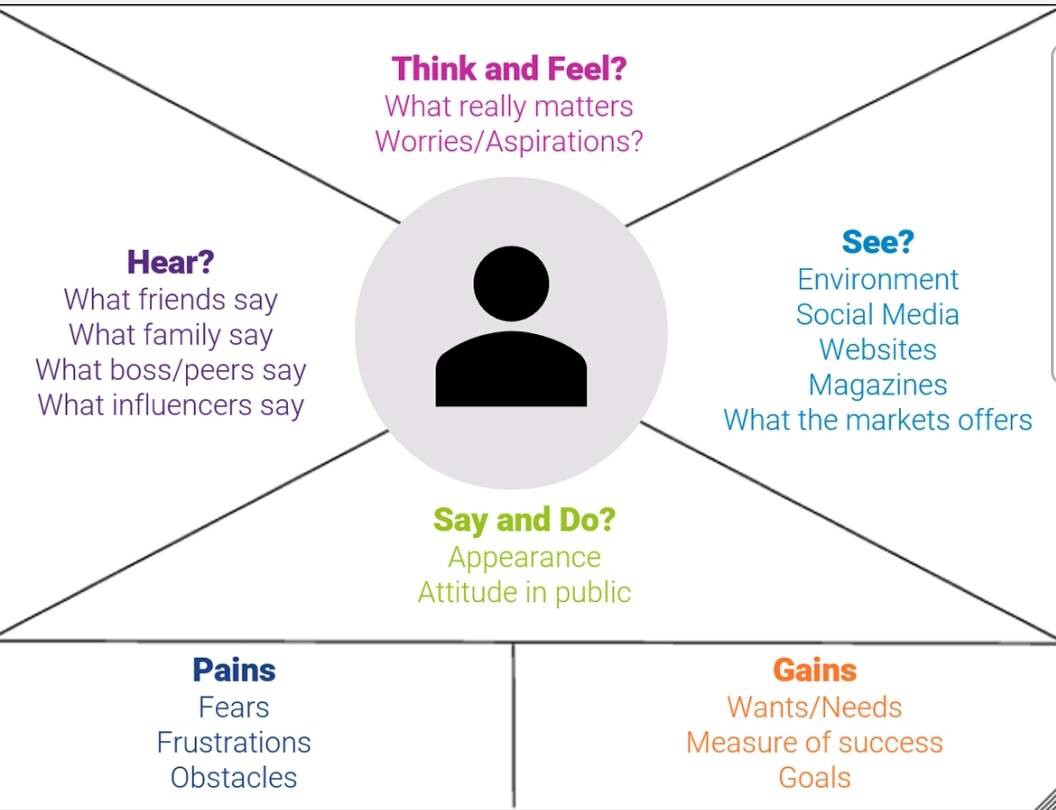 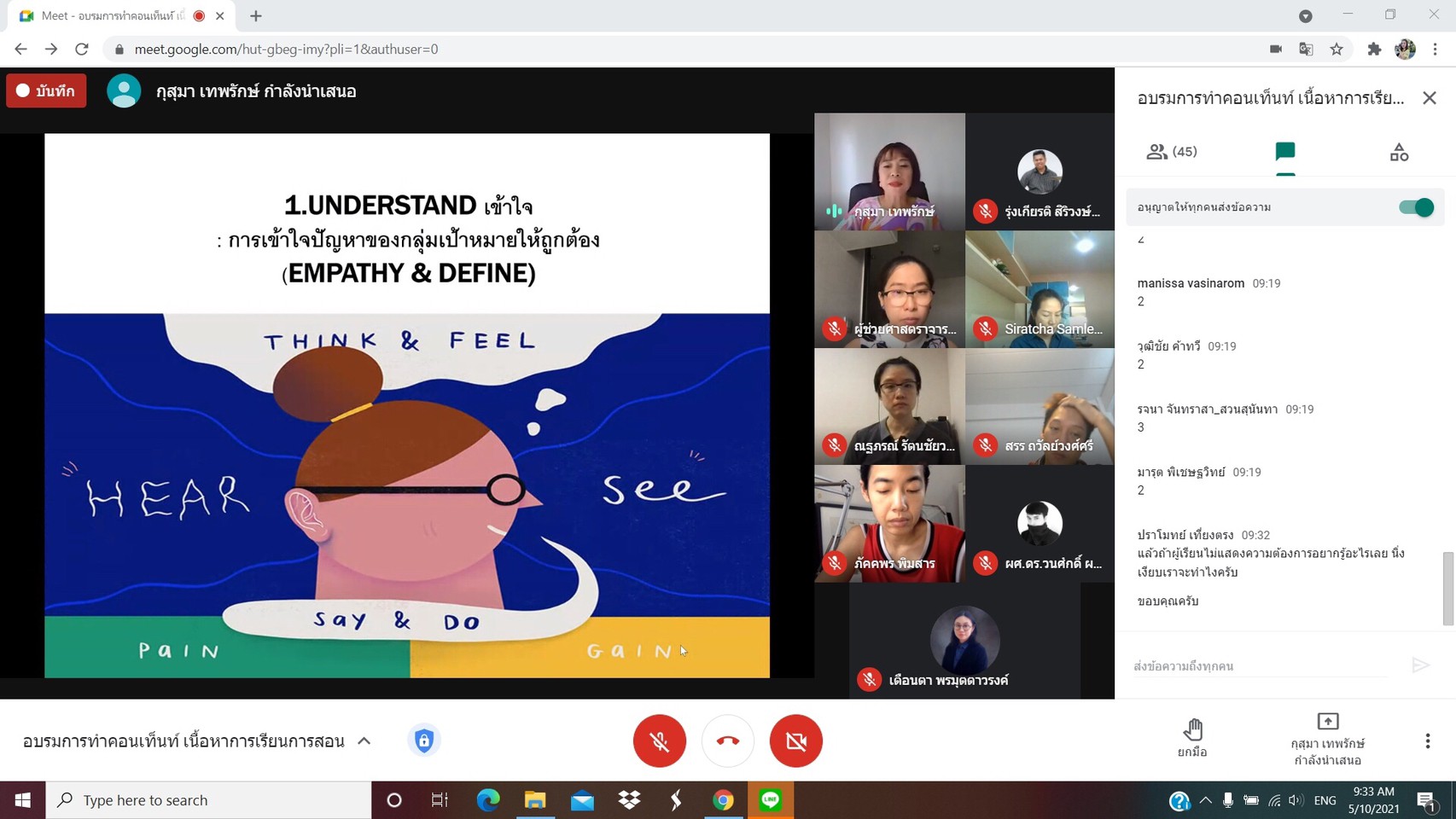 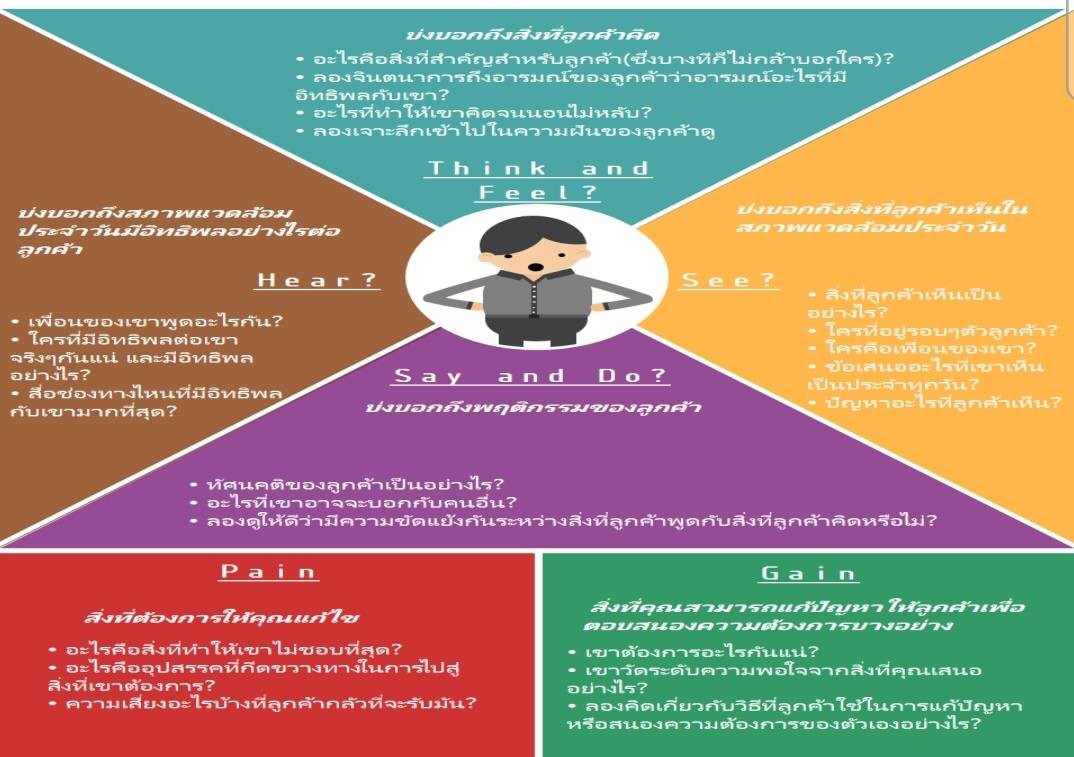 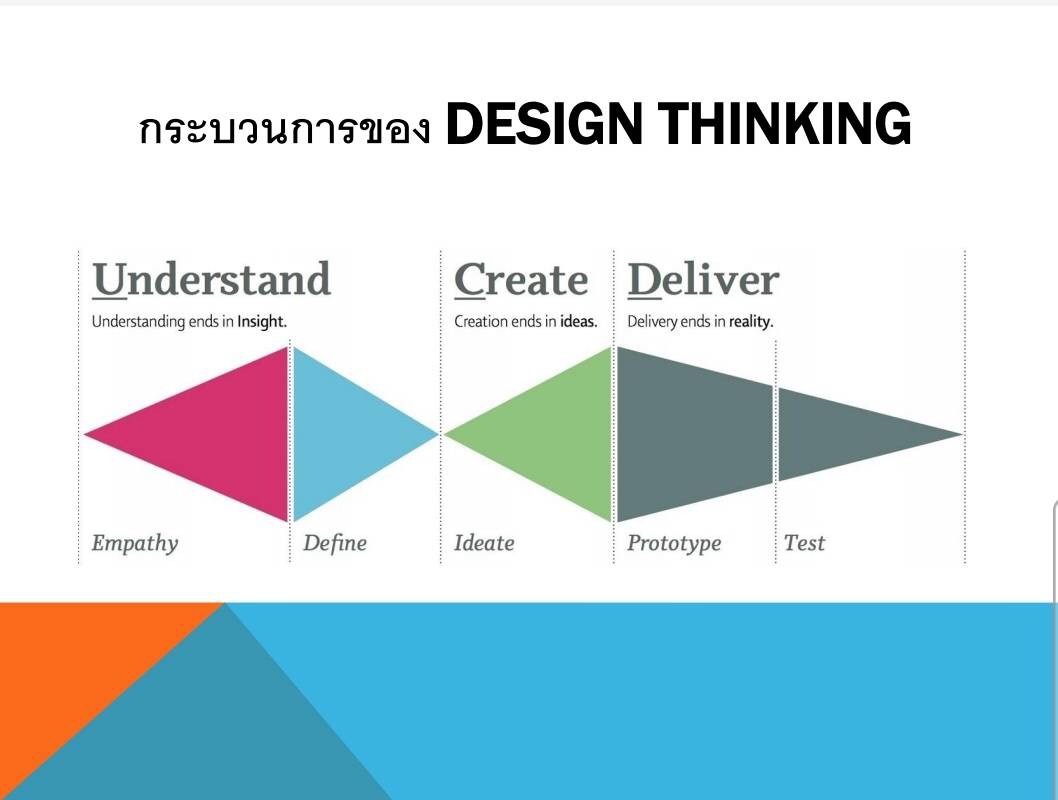 